Datasheet for finding GPS location and velocity data from the EarthScope Plate Boundary Observatory website for sites P395, P396 and P404 (https://www.unavco.org/instrumentation/networks/status/pbo/overview/P395 and so on)Name: ____________________________________________________________Date on which the data were acquired from the PBO website: _________________________Geographic coordinates using WGS 1984 datum, North American 2008 Reference Frame (NAM08)	Site	Decimal Lat	Decimal Long	P395	______________________	_______________________	P396	______________________	_______________________	P404	______________________	_______________________GPS site velocities relative to NAM08, expressed in mm/year	Site	N Velocity ± Uncert	E Velocity ± Uncert	Height Velocity ± Uncert	P395	__________  _________	__________  _________	__________  _________	P396	__________  _________	__________  _________	__________  _________	P404	__________  _________	__________  _________	__________  _________Now plot the horizontal velocities on the map on the following page and then answer the following questions.Use your group’s map of the velocity field to hypothesize (infer) the instantaneous deformation for this set of stations.                            	Approximate Magnitude (mm/yr)          	Approximate Azimuth (ex. “north” or “southwest”)Translation:                     	________________                        	________________Rotation direction (+ = counter clockwise, - = clockwise):        	________________Strain:                        	Sign (+ = extension, - = contraction)     	Approximate AzimuthMax horizontal extension   ________________                        	________________Min horizontal extension	________________                        	________________Carefully draw the E-W and N-S velocity vectors associated with the three PBO GPS sites shown as green dots in the map below. A negative east component is a vector pointing west, and a negative north component is a vector pointing south. The graphs are scaled in units of millimeters per year. Then draw the total horizontal velocity vector for each site, and determine the horizontal speed (that is, the length of the total horizontal velocity vector) of each site. You can determine the total horizontal speed by one of the methods shown at right below.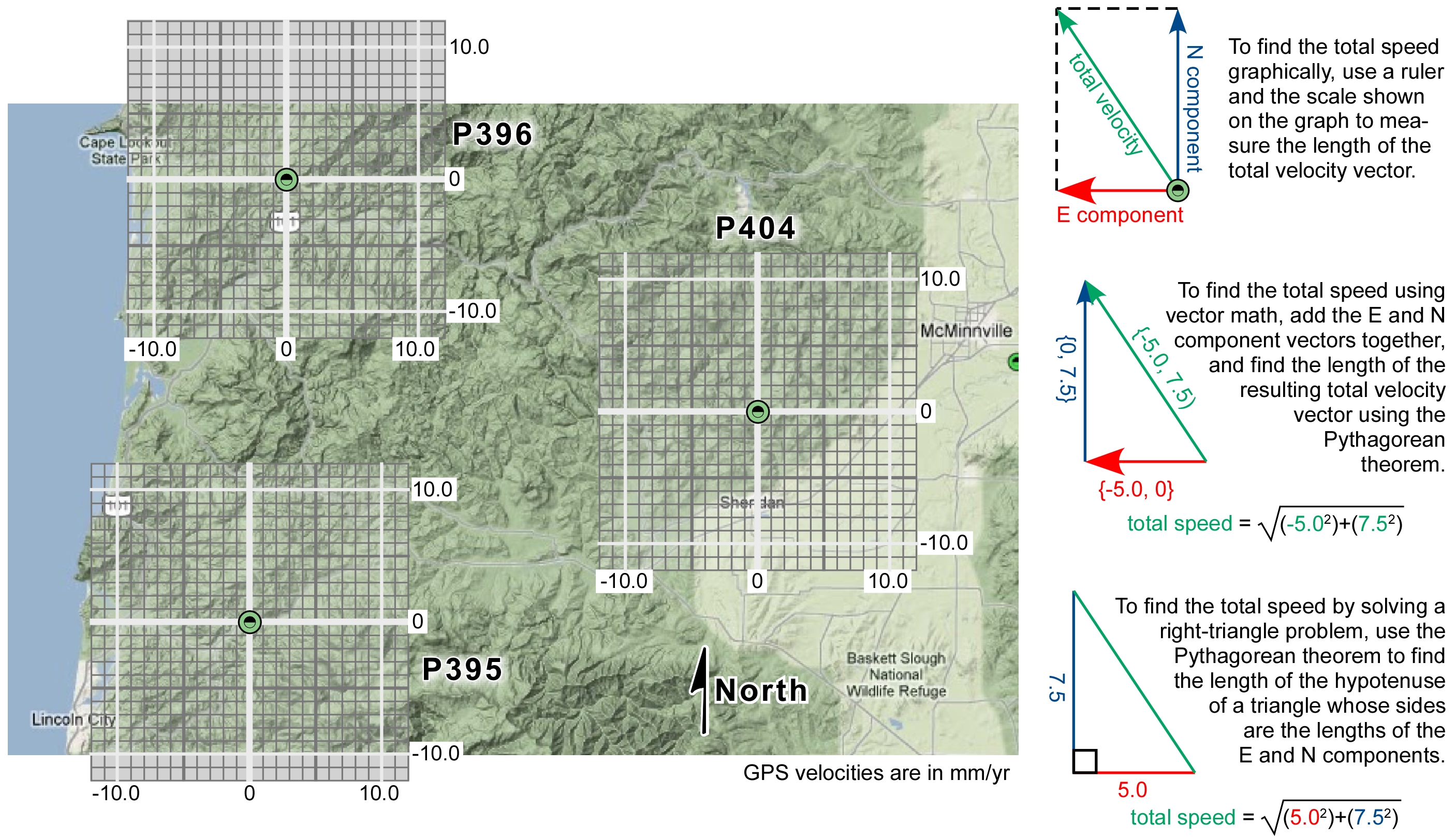 Total horizontal speeds:  P395 _______________mm/yr;  P396 _______________mm/yr;  P404 _______________mm/yr